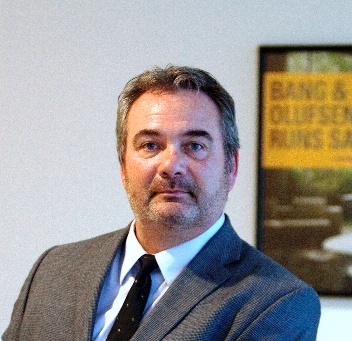 Larry Allen Morgan, CFM, SFP, FMPMr. Morgan is a dynamic, accomplished corporate asset and service delivery operations professional with over 35 years of progressive, tangible and thought leadership accomplishments with substantial relationships within the corporate and commercial real estate industry. His primary core competencies are in the areas of  strategic facilities and workplace experience planning, tactical operations, sustainability initiatives, capital project management, risk management integration of emerging technologies, commercial real estate management and quality programs all with focus on creating and managing an optimal built environment.With his depth and breadth of experience he provides innovative and new approaches in achieving service level improvements across multiple platforms by applying design thinking, proprietary creativity, and having the ability to grasp and apply complex intellectual abstractionsMr. Morgan is a past IFMA chapter president, member of the International FacilitiesManagement Association (IFMA) Board of Directors , 2017 IFMA Distinguished Member of theYear and a highly regarded and sought after IFMA global master instructor. He brings a uniqueinsight to the training and education process required to achieve maximum return on humancapital investments. Mr. Morgan is a guest lecturer, presenter and consultant on critical and current Facilities topics for many organizations and companies globally.  